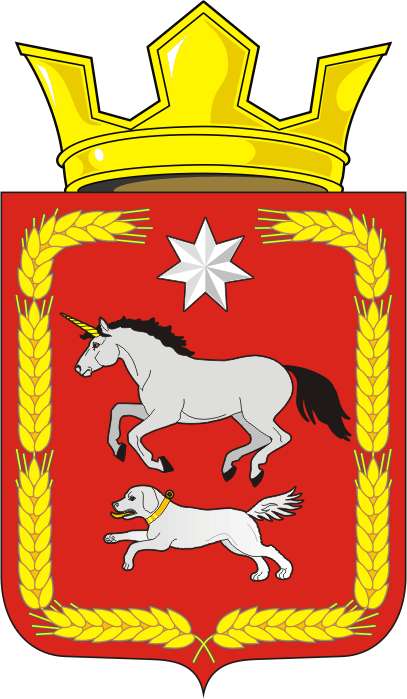 АДМИНИСТРАЦИЯ КАИРОВСКОГО СЕЛЬСОВЕТАСАРАКТАШСКОГО РАЙОНА ОРЕНБУРГСКОЙ ОБЛАСТИП О С Т А Н О В Л Е Н И Е____________________________________________________________________22.10.2021                            с. Каировка                                        № 72-пОб утверждении отчета об исполнении местного бюджета за 9 месяцев 2021 годаВ соответствии с пунктом 5 статьи 264.2 Бюджетного кодекса Российской Федерации и Положения о бюджетном процессе в муниципальном образовании Каировский сельсовет, утвержденном решением Совета депутатов Каировского сельсовета от 21.12.2017 № 1051. Утвердить отчет об исполнении местного бюджета за 9 месяцев 2021 года по доходам в сумме 4 547 304,20 руб., по расходам 3 806 898,10   руб., с превышением  доходов над расходами в сумме 740 406,10 руб. с показателями:- Доходы местного бюджета за 9 месяцев 2021 года по кодам классификации доходов бюджетов согласно приложению № 1;- Расходы местного бюджета за 9 месяцев 2021 по разделам, подразделам классификации расходов бюджетов согласно приложению № 2;- Источники финансирования дефицита бюджета за 9 месяцев 2021 года по группам подгруппам классификации источников финансирования дефицитов бюджетов и группам классификации операций сектора государственного управления согласно приложению № 3.2. Бухгалтеру муниципального образования Каировский сельсовет (Калдыгужиевой В.М.) направить отчет об исполнении местного бюджета за 9 месяцев 2021 в Совет депутатов Каировского сельсовета и в контрольно-счетный орган «Счетная палата» муниципального образования Саракташский район.3. Обнародовать настоящее постановление и разместить на официальном сайте муниципального образования Каировский сельсовет.4. Контроль за исполнением настоящего постановления оставляю за собой.5. Постановление вступает в силу после подписанияГлаваМО Каировский сельсовет                                                           А.Н. ЛогвиненкоРазослано: прокурору района, Счетная палата, Совет депутатов, в бухгалтерию, в дело.